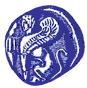 Πρόγραμμα: «Πρακτική Άσκηση Τριτοβάθμιας Εκπαίδευσης του Πανεπιστημίου Αιγαίου»,το οποίο υλοποιείται στο πλαίσιο του Επιχειρησιακού Προγράμματος «Ανταγωνιστικότητα, Επιχειρηματικότητα και Καινοτομία» και συγχρηματοδοτείται από την Ευρωπαϊκή Ένωση (Ευρωπαϊκό Κοινωνικό Ταμείο) και από Εθνικούς ΠόρουςΤμήμα Μηχανικών Σχεδίασης Προϊόντων και ΣυστημάτωνΚατάταξη επιτυχόντων/ουσών φοιτητών/τριών για τη συμμετοχή τους στο Πρόγραμμα Πρακτικής Άσκησης για το χειμερινό εξάμηνο ακαδημαϊκού έτους 2019-20 (σε συνέχεια της υπ’ αριθμ. 03/28.11.2019 απόφασης της Συνέλευσης του Τμήματος Μηχανικών Σχεδίασης Προϊόντων και Συστημάτων)Σημείωση: δεν υπάρχουν επιλαχόντες/ουσες φοιτητές/τριες για τη συμμετοχή τους στο Πρόγραμμα Πρακτικής Άσκησης για το χειμερινό εξάμηνο ακαδημαϊκού έτους 2019-20 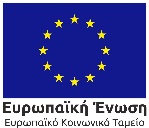 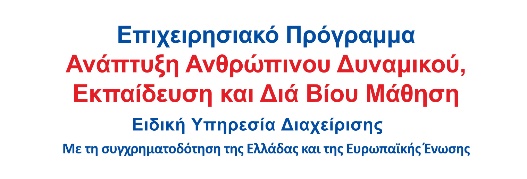 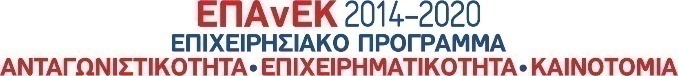 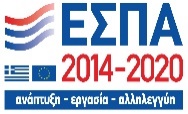 Α/ΑΑριθμός μητρώουΦορέας ΥποδοχήςΧρονικό διάστημα υλοποίησης15112011003ΕΛΛΗΝΙΚΗ ΡΑΔΙΟΦΩΝΙΑ ΤΗΛΕΟΡΑΣΗ27/12/2019 - 26/01/202025112013115ΑΠΟΣΤΟΛΑΚΟΥΛΗΣ ΜΑΡΙΟΣ27/12/2019 - 26/01/202035112014046ΔΗΜΟΠΟΥΛΟΣ ΚΑΡΑΤΖΙΔΗΣ ΟΕ27/12/2019 - 26/01/202045112015095ΕΞΕΛΖΕΣ ΝΙΚΟΛΑΟΣ27/12/2019 - 26/01/202055112014020ΒΑΣΙΛΑΚΟΠΟΥΛΟΣ ΠΑΝΑΓΙΩΤΗΣ27/12/2019 - 26/01/202065112014005ΓΡΑΦΕΙΟ ΚΙΖΗ ΑΕ ΑΡΧΙΤΕΚΤΟΝΙΚΗΣ & DESIGN07/01/2020 - 06/02/202075112013034CITYCROP I.K.E27/12/2019 - 26/01/202085112013014ΕΛΛΗΝΙΚΟ ΠΑΙΔΙΚΟ ΜΟΥΣΕΙΟ10/01/2020 - 09/02/202095112014053THE BRAND TEAM ΕΤΑΙΡΕΙΑ ΠΕΡΙΟΡΙΣΜΕΝΗΣ ΕΥΘΥΝΗΣ ΠΑΡΟΧΗΣ ΥΠΗΡΕΣΙΩΝ ΔΙΑΧΕΙΡΙΣΗΣ ΓΡΑΦΙΚΟΥ ΣΧΕΔΙΑΣΜΟΥ ΕΤΑΙΡΕΙΩΝ ΚΑΙ ΠΡΟΙΟΝΤΙΚΩΝ ΤΑΥΤΟΤΗΤΩΝ02/01/2020 - 01/02/2020105112013015MYCOMPANY PROJECTS O.E.27/12/2019 - 26/01/2020115112014091ΝΙΚΟΛΑΟΣ Ε. ΜΕΡΑΜΒΕΛΙΩΤΑΚΗΣ27/12/2019 - 26/01/2020125112015075BOX ΠΡΟΒΟΛΗ ΠΡΟΩΘΗΣΗ ΕΦΑΡΜΟΣΜΕΝΩΝ ΤΕΧΝΩΝ ΑΣΤΙΚΗ ΜΗ ΚΕΡΔΟΣΚΟΠΙΚΗ ΕΤΑΙΡΕΙΑ27/12/2019 - 26/01/2020135112014123CITYCROP I.K.E27/12/2019 - 26/01/2020145112015120ΔΕΝΑΞΑΣ Δ. ΙΩΑΝΝΗΣ07/01/2020 - 06/02/2020155112015020BOX ΠΡΟΒΟΛΗ ΠΡΟΩΘΗΣΗ ΕΦΑΡΜΟΣΜΕΝΩΝ ΤΕΧΝΩΝ ΑΣΤΙΚΗ ΜΗ ΚΕΡΔΟΣΚΟΠΙΚΗ ΕΤΑΙΡΕΙΑ27/12/2019 - 26/01/2020165112014093ΧΟΡΟΘΕΑΤΡΟ ΑΚΡΟΠΟΔΗΤΙ10/01/2020 - 09/02/2020175112013125ΕΛΛΗΝΙΚΗ ΡΑΔΙΟΦΩΝΙΑ ΤΗΛΕΟΡΑΣΗ27/12/2019 - 26/01/2020185112013109ΕΞΕΛΖΕΣ ΝΙΚΟΛΑΟΣ10/01/2020 - 09/02/2020195112015126ΝΙΚΟΛΑΟΣ Ε. ΜΕΡΑΜΒΕΛΙΩΤΑΚΗΣ27/12/2019 - 26/01/2020205112013108ΑΝΤΩΝΗΣ Κ. ΠΟΥΓΑΡΙΔΗΣ27/12/2019 - 26/01/2020215112014016ΕΞΕΛΖΕΣ ΝΙΚΟΛΑΟΣ27/01/2020 -26/02/2020225112012066UP2METRIC ΙΔΙΩΤΙΚΗ ΚΕΦΑΛΑΙΟΥΧΙΚΗ ΕΤΑΙΡΕΙΑ07/01/2020 - 06/02/2020235112014013ΕΘΝΙΚΟ ΘΕΑΤΡΟ Ν.Π.Ι.Δ.27/12/2019 - 26/01/2020